КАРАР		         РЕШЕНИЕ               26 ноябрь 2015 й.                   №  31                   26 ноября 2015 г.О присвоении названия улицы в с.санатория Глуховского сельского поселения Максим-Горьковский сельсовет муниципального района Белебеевский районРеспублики БашкортостанВ соответствии со статьей 14 Федерального закона от 06 декабря 2003года № 131-ФЗ « Об общих принципах организации местного самоуправления в Российской Федерации» , с решением Совета муниципального района Белебеевский район Республики Башкортостан от 28 февраля 2014года № 223 «Об утверждении проекта территориального планирования «Генеральный план  сельского поселения Максим-Горьковский сельсовет муниципального района Белебеевский район Республики Башкортостан, в связи с расширением границ населенного пункта и в целях упорядочения названий улиц, нумерации домов и участков, Совет сельского поселения Максим - Горьковский сельсовет муниципального района Белебеевский район Республики Башкортостан решил:      1. Присвоить название улицы в с.санатория Глуховского  сельского поселения Максим-Горьковский сельсовет  муниципального района Белебеевский район Республики Башкортостан: улица « Солнечная».     2. Обнародовать настоящее решение на информационном стенде в здании сельского поселения Максим-Горьковский сельсовет муниципального района Белебеевский район Республики Башкортостан       Председатель Совета                                                Н.К. КрасильниковаБАШКОРТОСТАН   РЕСПУБЛИКА3ЫБ2л2б2й районы муниципаль райлныны8Максим-Горький ауыл  Советы ауыл  бил2м23е  Советы.Горький ис. ПУЙ ауылы, Бакса  урамы, 3          Тел. 2-07-40, факс: 2-08-98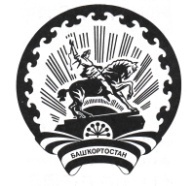 РЕСПУБЛИКА   БАШКОРТОСТАНСовет  сельского поселенияМаксим – Горьковский  сельсоветмуниципального района  Белебеевский район452014, с. ЦУП им. М, Горького, ул. Садовая, д.3         Тел. 2-08-98, факс: 2-08-98